МІНІСТЕРСТВО КУЛЬТУРИ УКРАЇНИ Львівська національна музична академія імені М.В.ЛисенкаНАКАЗ26.03.2018	м.	Львів	№119Про встановлення річної оплати за навчання для громадян України та іноземних громадян на 2018-2019 навчальний рікВідповідно до 'Постанови Кабінету Міністрів України від 27 серпня 2010 р. №796 “Про затвердження переліку платних послуг, які можуть надаватися навчальними закладами, іншими установами та закладами, іншими установами та Закладами системи освіти, що належать до державної і комунальної форми власності”(із змінами), Закону України “Про вищу освіту” та Постанови Кабінету Міністрів України від 26.02.1993 р. №136 “Про навчання іноземних громадян в Україні”НАКАЗУЮ:Встановити розмір річної оплати за навчання для громадян України, які будутьзараховані в 2018 році за контрактом:Очна форма навчання (денна, вечірня):для здобуття ступеня «бакалавр» для здобуття ступеня «магістр»Заочна форма навчання:для здобуття ступеня «бакалавр»	- 23 570 грн. (11 785 грн. за семестр);для здобуття ступеня «магістр»	- 23 000 грн. (11 500 грн. за семестр);Підготовче відділення очної (денної) форми навчання - 23 570 грн. (11 785 грн. за семестр).Аспірантура/асистентура-стажування	- 30 000 грн. за рік.Навчання осіб, які працюють та отримують освітні послуги в межах освітньо-наукової програми 3-го рівня освіти поза аспірантурою	- 12 780 грн. зарікВраховуючи офіційно визначений рівень інфляції за попередній календарний рік встановити такі розміри річної оплати за навчання у ЛНМА імені М.В.Лисенка для2.	Нак.	№119	від	26.03.2018р.громадян України, які були зараховані до складу студентів та аспірантів/асистентів- стажистів академії у 2015-2017 роках за контрактом:Очна форма навчання (денна, вечірня)для здобуття ступеня «бакалавр»	- 25 330 грн. (12 665грн. за семестр);для здобуття ступеня «магістр»	- 25 580 грн.(12 790 грн. за семестр);Заочна форма навчаннядля здобуття ступеня «бакалавр»	- 23 570 грн. (11 785 грн. за семестр)Підготовче відділення очної (денної) форми навчання - 23 570 грн. (11 785 грн. за семестр).Аспірантура/аси^ргентура-стажування	- 25 470 грн. за рік.Навчання осіб, які працюють та отримують освітні послуги в межах освітньо-наукової програми 3-го рівня освіти поза аспірантурою	-	12	780	грн. зарік.3.Здобуття другої спеціалізації особами, які закінчили Львівську національну музичну академію імені М.В.Лисенка, Національну музичну академію ім.П.Чайковського, Одеську національну музичну академію ім.А.Нежданової, Донецьку державну музичну академію -тм.С.Прокоф’єва, Харківський національний університет мистецтв ім.І.Котляревського (спеціальність «музичне мистецтво»):перший рік навчання - 100% від встановленої плати для очної (денна,вечірня) та	заочноїформ навчання відповідного ступеня (освітньо-кваліфікаційного рівня);від другого року й до завершення навчання - 50 % встановленої плати для очної	(денна,вечірня) та заочної форм навчання відповідно до ступеня (освітньо-кваліфікаційного	рівня).4. Встановити розміри річної оплати за навчання для іноземних громадян, які	будутьзараховані у 2018 році за контрактом у гривнях за курсом НБУ, що становитиме рівновартість:Очна форма навчання (денна, вечірня):для здобуття ступеня «бакалавр»	- 3 934 $;для здобуття ступеня «магістр»	- 4 000 $Аспірантура -	- 5 000 $5. Нарахування і оплата за освітні послуги для іноземних громадян здійснюється в гривнях за курсом НБУ станом на день зарахування.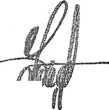 Погоджено:Головний бухгалтерЛ.В.СУХАНачальник планово-економічного відділуГ.В.КЛИМИШИНПровідний юрисконсульт	,	.'	А.І.САЛО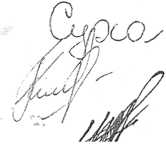 